ПроєктРІШЕННЯВченої ради Університету «Україна» з питання«Про результати зимової заліково-екзаменаційної сесії 2019/2020 навчального року»Заслухавши й обговоривши доповідь начальника управління навчально-виховної роботи Веденєєвої О.А. «Про результати зимової заліково-екзаменаційної сесії 2019/2020 навчального року», Вчена рада відзначає, що в цілому в університеті відсоток студентів, які вчасно і в повному обсязі склали сесію, становить 92% (у минулому році також 92%), з них на «відмінно» та «добре» склали 64% (у минулому році 67%). У базовій структурі – відповідно 90% (у минулому році також 90%) та 57% (у минулому році 62%); у ТВСП – 93% (у минулому році також 93%) та 68% (у минулому році 70%). Академічну заборгованість в університеті на момент закінчення сесії мають 947 студентів – 8% (у минулому році також 8%).Високий відсоток академічних боржників мають:За денною формою навчанняУ базовій структурі:Факультет біомедичних технологій – 34%;Інститут філології та масових комунікацій – 18%;Інститут економіки та менеджменту – 15%;Інститут права та суспільних відносин – 13%.У ТВСП:Чернігівська філія – 22%;Білоцерківський коледж – 20%;Білоцерківський інститут економіки та управління – 14%;Вінницький соціально-економічний інститут – 11%.За заочною формою навчанняУ базовій структурі:Інститут філології та масових комунікацій – 17,6%.У ТВСП:Хмельницький коледж – 23%;Білоцерківський інститут економіки та управління – 17%;Вінницький коледж – 13%;Хмельницький інститут соціальних технологій – 12%;Вінницький соціально-економічний інститут – 12%.Крім того низький відсоток студентів, які склали сесію на «добре» та «відмінно», мають такі навчально-виховні підрозділи:За денною формою навчанняБілоцерківський коледж – 35%;Факультет біомедичних технологій – 38,8%;Інженерно-технологічний інститут – 37,4%;Мелітопольський коледж – 39%;Полтавський коледж – 47,5%.За заочною формою навчанняВінницький коледж – 38%;Інженерно-технологічний інститут – 39%;Тернопільський коледж – 42%;Білоцерківський інститут економіки та управління – 48%;Факультет біомедичних технологій – 48%.Дуже високий відсоток студентів, які склали сесію на «добре» та «відмінно», мають такі навчально-виховні підрозділи:За денною формою навчанняНовокаховський гуманітарний інститут – 88%;Карпатський коледж – 88%;Карпатський інститут підприємництва – 87%.За заочною формою навчанняЖитомирський економіко-гуманітарний інститут – 94%;Новокаховський гуманітарний інститут – 87%;Інститут права та суспільних відносин – 86%;Карпатський інститут підприємництва – 85%;Васильківський коледж – 84%;Броварський коледж – 82%.Враховуючи вищезазначене, Вчена рада ухвалює:Забезпечити ліквідацію академічної заборгованості студентами протягом двох тижнів другого семестру 2019-2020 навчального року.Виконавці: Коляда О.П., Веденєєва О.А., керівники НВП, завідувачі кафедр.Термін: до 6 березня 2020 р.Розглянути на засіданнях кафедр та виробничих нарадах навчально-виховних структурних підрозділів підсумки заліково-екзаменаційних сесій та розробити плани заходів щодо усунення виявлених недоліків.Виконавці: Коляда О.П., Веденєєва О.А., керівники НВП, завідувачі кафедр, керівники груп аналізу якості навчально-виховного процесу НВП.Термін: щосеместрово після закінчення сесії.Затвердити рішенням кафедр індивідуальні графіки навчання студентів денної форми навчання в другому семестрі 2019/2020 н.р.Виконавці: керівники НВП, завідувачі кафедр.Термін: до 10 березня 2020 р.У рамках кожної з найпопулярніших спеціальностей НВП визначити не менше однієї дисципліни; за якою на засіданні НМО затвердити зразковий НМКД, визначити лектора, асистента, форму та механізм підсумкового контролю.Виконавці: Коляда О.П., Веденєєва О.А., голови НМО, керівники НВП, завідувачі кафедр.Термін: з 2020-2021 н.р.Провести додаткові контрольні заходи в підрозділах, де відсоток студентів, які склали зимову сесію на «добре» та «відмінно», вищий за 75% (Житомирський економіко-гуманітарний інститут, Новокаховський гуманітарний інститут, Карпатський інститут підприємництва, Рівненський інститут, Інститут права та суспільних відносин, Західноукраїнська філія, Васильківський коледж).Виконавці: Коляда О.П., Веденєєва О.А., Лопоносова Н.П., керівники НВП.Термін: до 31 травня 2020 р.Голова Вченої ради 								П. М. ТаланчукСекретар										О. А. КарпенкоВідкритийміжнародний       УНІВЕРСИТЕТрозвитку людини"УКРАЇНА"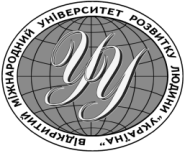 Open International        UNIVERSITY of Human Development"UKRAINE"